Name:                                                 date: 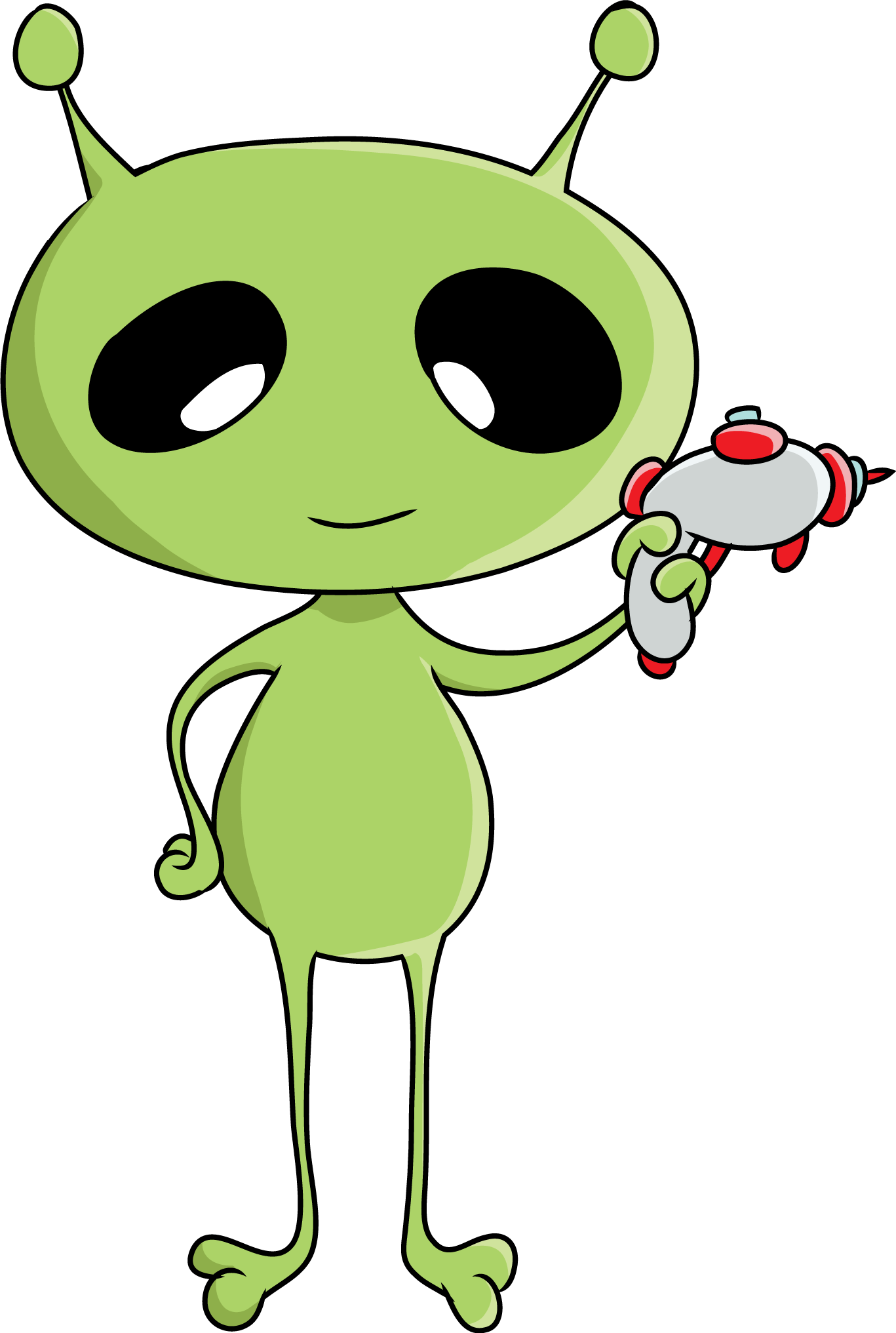 “tHE mONSTERS ARE dUE ON mAPLE sTREET”Compare: to tell or show how things are alike.Contrast: to tell or show how things are different. Compare and Contrast “The Monsters are Due on Maple Street. How are they alike? How are they             different? oRIGINAL vERSION	              mODERN vERSION      